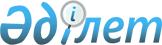 Қазақстан Республикасы мен Атом энергиясы жөнiндегi халықаралық агенттiк арасындағы Ядролық қаруды таратпау туралы шартқа байланысты кепiлдiктердi қолдану туралы келiсiмдi бекiту жөнiндеҚазақстан Республикасы Президентiнiң Жарлығы 1995 жылғы 19 маусым N 2344



          "Қазақстан Республикасының Президентi мен жергiлiктi әкiмдерге
уақытша қосымша өкiлеттiк беру туралы" 1993 жылғы 10 желтоқсандағы
Қазақстан Республикасы Заңының  
 Z933600_ 
  2-бабына сәйкес қаулы етемiн:




          1. Қазақстан Республикасы мен Атом энергиясы жөнiндегi 
халықаралық агенттiк арасындағы 1994 жылғы 26 шiлдеде Алматы
қаласында қол қойылған Ядролық қаруды таратпау туралы шартқа
байланысты кепiлдiктердi қолдану туралы келiсiм бекiтiлсiн.




          2. Осы Жарлық жарияланған күннен бастап күшiне енедi.





     Қазақстан Республикасының
          Президентi


					© 2012. Қазақстан Республикасы Әділет министрлігінің «Қазақстан Республикасының Заңнама және құқықтық ақпарат институты» ШЖҚ РМК
				